Massey School 1363Enrolment SchemeEffective from Term 1 2021The guidelines for development and operation of enrolment schemes are issued under section 11G (3) of the Education Act 1989 for the purpose of describing the basis on which the Secretary’s powers in relation to enrolment schemes will be exercised.Home ZoneAll students who live within the home zone described below shall be entitled to enrol at the school.Starting at the intersection of Don Buck Road and Maimumu Road, travel east along Waimumu Road to the intersection of Waimumu Road and Hewlett Road (odd numbers 185 to 207 Waimumu Road included). Turn left onto Hewlett Road and travel north through the Hewlett Road and Reynella Drive roundabout. At the intersection of Hewlett Road and Cartmel Avenue, continue travelling along Hewlett Road. At the intersection of Hewlett Road and Arlette Place travel straight through onto Arlette Place.At the intersection of Arlette Place and Lincoln Park Avenue turn left onto Lincoln Park Avenue (odd numbers 9 to 67 included). At the intersection of Lincoln Park Avenue and Triangle Road turn left onto Triangle Road (odd numbers 1 to 183 included. McClintock Road addresses are also within the home zone). Travel west to the Don Buck Road/Triangle Road intersection and turn right onto Don Buck Road. Travel north along Don Buck Road.At the Don Buck Road/Fred Taylor Drive intersection turn left onto Fred Taylor Drive. Travel northwards along Fred Taylor Drive until the intersection with Northside Drive. Even numbers 76 to 140 Fred Taylor Drive are included. Matakohe Road is included. The zone boundary then follows land parcels westwards to Ngongetepara Creek. The boundary follows the creek southwards until Henwood Road. Even numbers of Henwood Road (18 to 128) are included. Travel west along Henwood Road.At the Henwood Road/Nixon Road/Red Hills Road intersection turn left onto Red Hills Road. Continue travelling south down Red Hills Road (all odd numbers included) and at the Red Hills Road/Sunnyvale Road intersection turn right onto Sunnyvale Road (odd numbers from 39 included). The southern boundary begins at 39A Sunnyvale Road and travels east (addresses included are 222 Birdwood Road onwards and all addresses on Mantra Road) following land parcels to the starting point of Don Buck Road/Maimumu Road intersection.All residential addresses on included sides of boundary roads and all no exit roads off included sides of boundary roads are included in the zone unless otherwise stated. Proof of residence within the home zone will be required.Special ProgrammesThis priority category is not applicable at this school because the school does not run a Special programme approved by the Secretary.Out of Zone EnrolmentsCurrent Out of Zone students will remain at Massey Primary School.Due to the expected residential growth in Massey there will be no out of zone enrollments at Massey Primary School including siblings of existing students enrolled at Massey Primary School.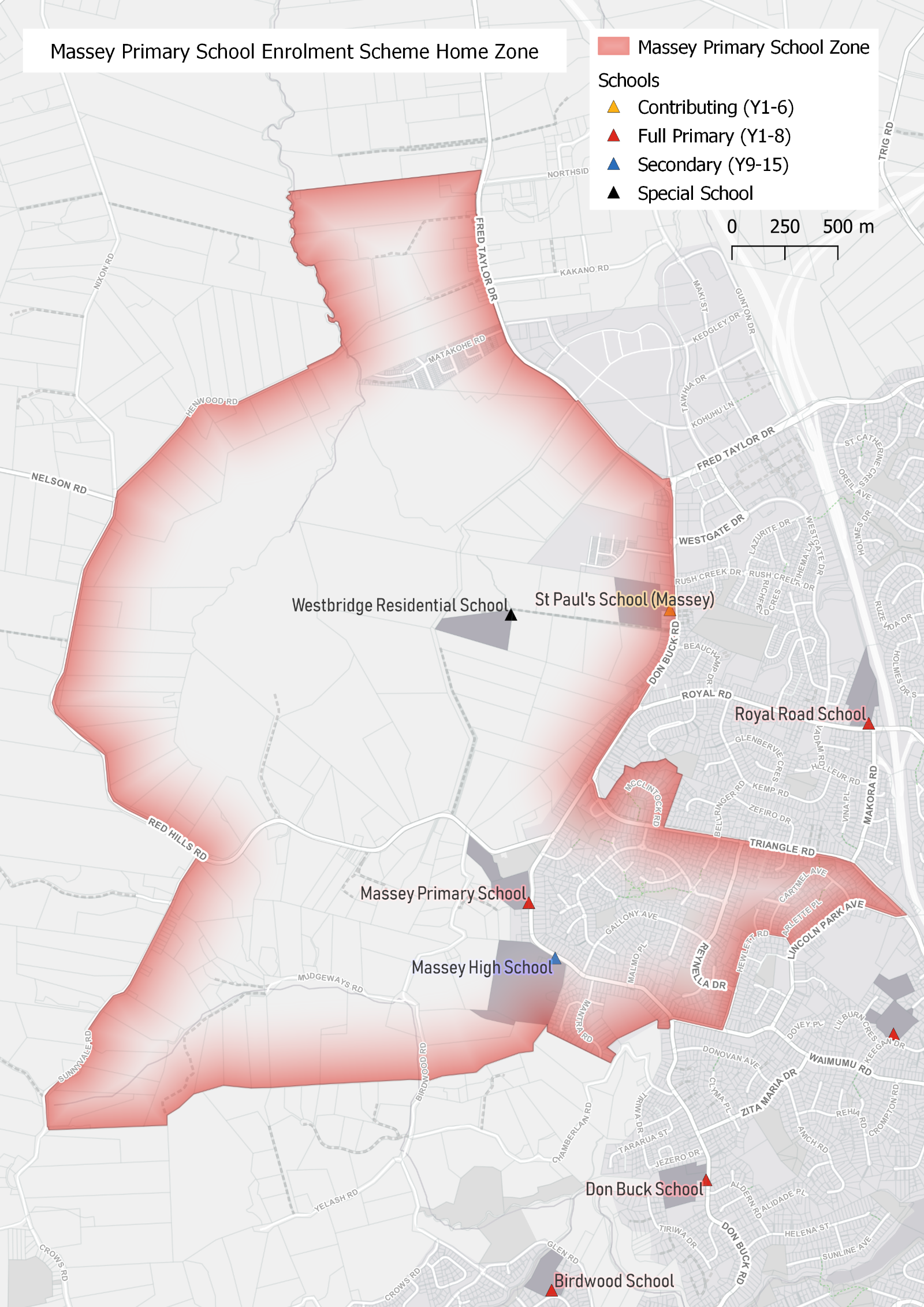 